Property owners can receive a Leak Adjustment credit for excess water volume charges resulting from one eligible water system leak on a property every 2 years.To be eligible for an adjustment, you must meet all of the following requirements:have NOT received an adjustment in the previous 2 yearshave a leak deemed undetectable by District staff; adjustments will not be granted for internal plumbing leaks considered to be a house hold maintenance responsibility; and irrigation systemshave repaired the leak within 30 days of being notified or when the leak was discovered; or have temporarily stopped the leak, have notified the District of the status, AND then completed necessary repairs at a later time.provide proof of the repair ( receipts for any materials or services related to that repair) or submit a “No Repair Receipt Documentation” form. ( See page 4)IMPORTANT: Please be aware that a water bill resulting from a large leak could total SEVERAL THOUSAND DOLLARS! Small leaks typically cost less, but can be the sign of a problem water line and indicate that larger and more expensive leaks are likely in the future. Since only one Leak Adjustment can be granted to the owner of a property every 2 years, if you receive an adjustment for a leak, large or small now, you will NOT be eligible for another leak adjustment for 2 more years. If a service line is prone to future leaks, the best way to reduce the risk of a 2nd leak is to replace the entire line instead of just patching or spot-fixing the break. Also, because each circumstance is unique, we strongly suggest that you contact your repair provider for professional advice given your particular circumstance.If you determine you qualify and wish to apply for a Leak Adjustment, please complete the form on the next page and return it to our office as soon as possible with the necessary receipts. NO ACTION CAN BE TAKEN TO PROCESS YOUR ADJUSTMENT UNTIL INFORMATION ON THE COMPLETED APPLICATION FORM IS RECEIVED.Note:If you haven’t received a water bill throught the date your leak was repaired, we will process your claim after your next bill. It takes an average of 60 days to process customer leak Adjustment claims. Your patience during this process will be appreciated. If you qualify, a pay delay will be put on your account so you will not receive any delinquency notices while we process your claim.( Please complete the application on page 2)_____________________________________  _____________________                             _______________________Name							  			                  Date______________________________________________________________________Mailing Address______________________________________________________________________        _______________________	    City, State , & Zip									    Customer Account Number	______________________________________________________________________        _______________________	    Service Address					       				    Daytime PhoneDate you first noticed your leak:_______________                  		 Date the leak was repaired:_______________Where was the leak located? ( Please indicate below)      Inside the house            Between the house and the water meter            In the irrigation system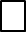 Have you ever received a previous leak adjustment?          YES  - approximate year __________            NO      Have you attached a receipt for the cost of the leak repairs?         YES                NO*                                   * If “No”, please complete the “No Repair Receipt Documentation” form enclosed with this application. Note: Copies of receipts documenting the repair or a “ No Repair Receipt Documentation” form MUST be returned with your completed application or the application will be returned to you.**Are you the owner of this property?           YES            NO*  *If NO - Landlord’s Name: __________________________________________________________________________Landlord’s Mailing Address: _________________________________________________________________________                                       City:  _____________________________  State:  _____      Zip Code: __________*District policy states that no Leak Adjustment credit may be given to a tenant without prior written authorization from the landlord. If you are a tenant, please contact your landlord to discuss this matter before submitting your application.Please describe how your leak was identified or provide any additional facts you think might be helpful below,     (or attach an extra page):________________________________________________________________________________________________________________________________________________________________________________________________________________________________________________________________________________________________________________________________________________________________________________________________________How much is your total water bill?$ __________  How much are you sending in today? (see below)$__________If your request for a Leak Adjustment is approved, a credit will be posted to your account equal to 1/3 of the water volume charges associated with the leak for (1) three-month period of the highest bills during active leak. We recommend that you pay the total amount of the bill you received unless you have receievd different instructions. This adjustment has a cap of three hundred dollars ($300).By signing this request, I certify that I understand the terms and conditions of the District Leak Adjustment Policy and acknowledge that I will not be eligible for an additional Leak Adjustment for this property for 2 years following the date when this Leak Adjustment is granted.Customer Signature:____________________________________________________________    Printed Name:_________________________________________________________________No Repair Receipt Documentation Form______________________________________  _____________________                             _______________________Name							  			                  Date______________________________________________________________________Mailing Address______________________________________________________________________        _______________________	    City, State , & Zip									    Customer Account Number	______________________________________________________________________        _______________________	    Service Address					       				    Daytime PhoneTHE DISTRICT WILL NOT ACCEPT THIS FORM IF ALL QUESTIONS ARE NOT ANSWERED.Please explain where your water line broke (attach additional pages if necessary):________________________________________________________________________________________________________________________________________________________________________________________________________________________________________________________________________________________________________________________________________________________________________________________________________Briefly describe repair:________________________________________________________________________________________________________________________________________________________________________________________________________________________________________________________________________________________________________________________________________________________________________________________________________If repair parts were used for this repair or a commercial establishment performed the repair, why are receipts not available?:________________________________________________________________________________________________________________________________________________________________________________________________________________________________________________________________________________________________________________________________________________________________________________________________________Customer Signature:___________________________________________		    Date:___________________